Магазин ООО «Скаф» (СПб, ул. Седова д.13)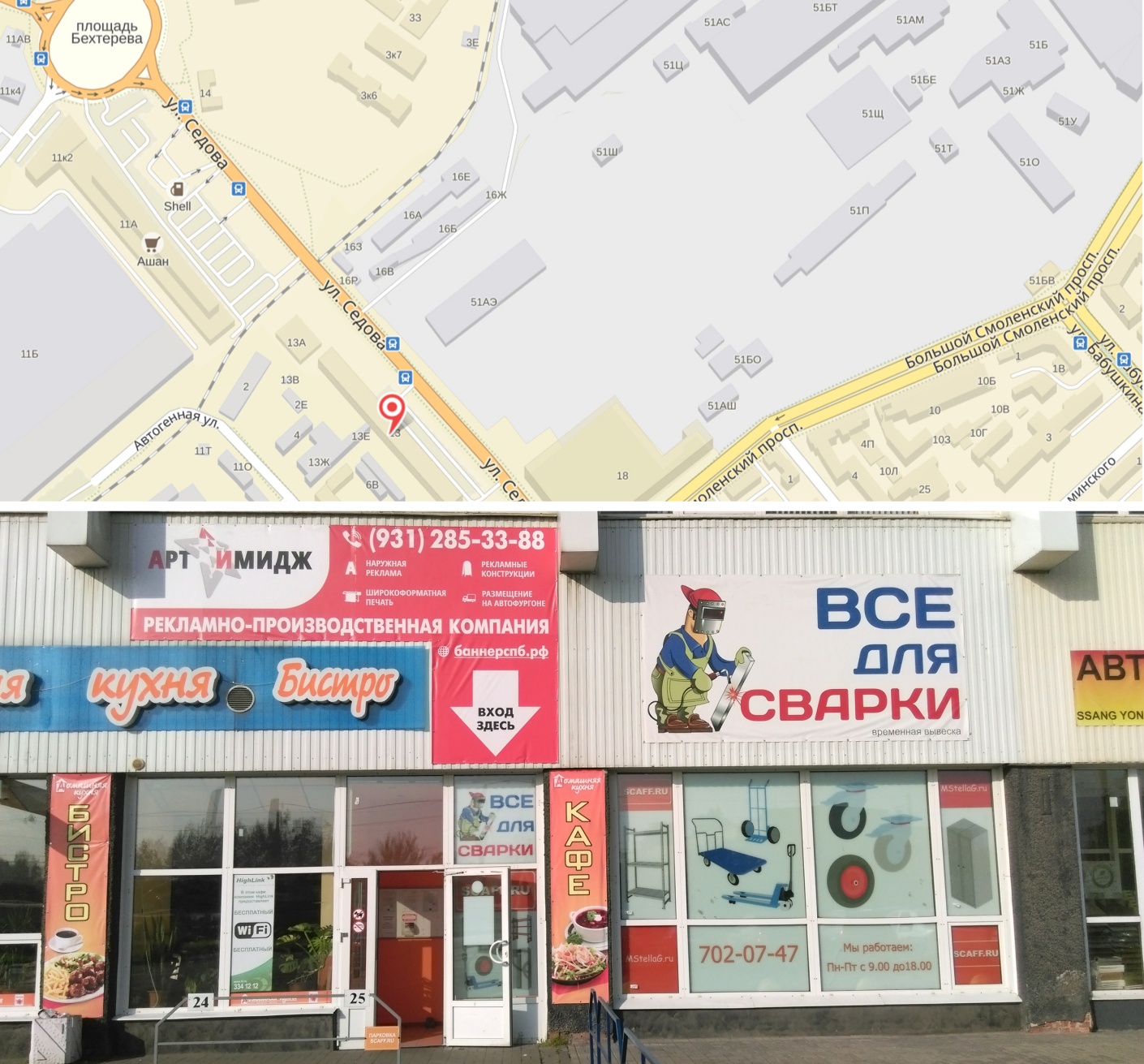 Ближайшие станции метро: м. Елизаровская, м. Площадь Александра НевскогоСхема проезда:
Подъехав или подойдя по адресу СПб, ул. Седова, д. 13 необходимо найти вход в кафе «Домашняя кухня» 
Магазин ООО «Скаф» имеет общий вход с кафе «Домашняя кухня». Из общего тамбура пройдите прямо и направо.
По всем возникшим вопросам звоните по телефону: +7 (812) 702-07-47График работы магазина:
Понедельник - Пятница с 09.00 до 19.00
без перерыва на обед
Суббота, Воскресенье - выходнойТел. : +7 (812) 702-07-47